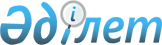 Қазақстан Республикасы Үкіметінің 2005 жылғы 4 мамырдағы N 424 қаулысына толықтыру енгізу туралыҚазақстан Республикасы Үкіметінің 2005 жылғы 30 маусымдағы N 663 Қаулысы

      Қазақстан Республикасының Үкіметі  ҚАУЛЫ ЕТЕДІ: 

      1. "Шығыстар бойынша шарттардың орындалу мерзiмiн ұзарту туралы" Қазақстан Республикасы Үкіметінің 2005 жылғы 4 мамырдағы N 424  қаулысына  мынадай толықтыру енгізілсін: 

      көрсетілген қаулыға қосымша мынадай мазмұндағы 85-тармақпен толықтырылсын: 

      "85. Қызылорда облыстық энергетикалық инфрақұрылым және минералдық ресурстар басқармасы мен "Сыр Қуаты" акционерлік қоғамы арасында жасалған 2004 жылғы 20 ақпандағы N 4/1-04 шарт". 

      2. Осы қаулы 2005 жылғы 10 наурыздан бастап қолданысқа енгізіледі.        Қазақстан Республикасының 

      Премьер-Министрі 
					© 2012. Қазақстан Республикасы Әділет министрлігінің «Қазақстан Республикасының Заңнама және құқықтық ақпарат институты» ШЖҚ РМК
				